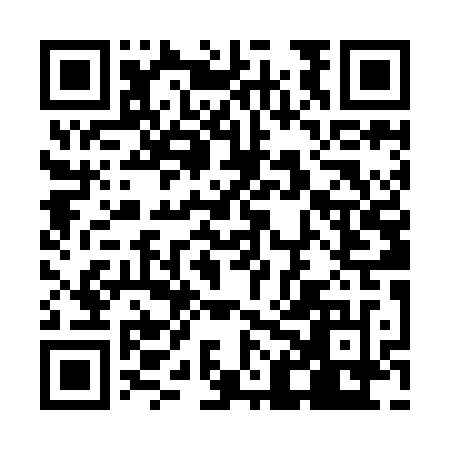 Prayer times for Town Line Station, New York, USAMon 1 Jul 2024 - Wed 31 Jul 2024High Latitude Method: Angle Based RulePrayer Calculation Method: Islamic Society of North AmericaAsar Calculation Method: ShafiPrayer times provided by https://www.salahtimes.comDateDayFajrSunriseDhuhrAsrMaghribIsha1Mon3:535:401:185:238:5710:432Tue3:545:401:195:238:5710:423Wed3:555:411:195:238:5610:424Thu3:565:411:195:238:5610:415Fri3:575:421:195:238:5610:416Sat3:585:431:195:238:5510:407Sun3:595:431:195:238:5510:398Mon4:005:441:205:238:5510:399Tue4:015:451:205:238:5410:3810Wed4:025:461:205:238:5410:3711Thu4:035:461:205:238:5310:3612Fri4:045:471:205:238:5310:3513Sat4:065:481:205:238:5210:3414Sun4:075:491:205:238:5110:3315Mon4:085:501:205:238:5110:3216Tue4:095:511:205:238:5010:3117Wed4:115:511:215:238:4910:3018Thu4:125:521:215:228:4910:2819Fri4:135:531:215:228:4810:2720Sat4:155:541:215:228:4710:2621Sun4:165:551:215:228:4610:2522Mon4:185:561:215:228:4510:2323Tue4:195:571:215:218:4410:2224Wed4:205:581:215:218:4310:2025Thu4:225:591:215:218:4210:1926Fri4:236:001:215:218:4110:1827Sat4:256:011:215:208:4010:1628Sun4:266:021:215:208:3910:1429Mon4:286:031:215:198:3810:1330Tue4:296:041:215:198:3710:1131Wed4:316:051:215:198:3610:10